ARTIKELIPTEK BAGI MASYARAKAT (IbM)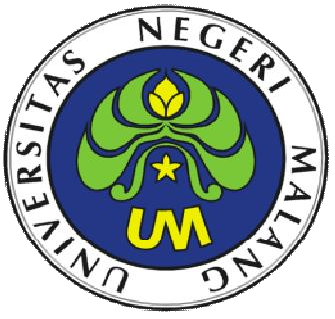 IbM Sekolah (SMP) Kota dan Kabupaten MalangDalam Mengimplementasikan Kurikulum (sains) 2013.Kegiatan ini didanai DIPA Nomor : 023.04.1.673453 tanggal 14 November 2014 DIPA Revisi 01 tanggal 3 Maret 2015Tahun ke 1 dari rencana 1 tahunolehKEMENTRIAN RISET, TEKNOLOGI DAN PENDIDIKAN TINGGI UNIVERSITAS NEGERI MALANGNOVEMBER 2015RINGKASANIbM Sekolah (SMP) Kota dan Kabupaten Malang Dalam Memberdayakan Laboratorium IPA untuk mendukung Implementasikan Kurikulum (Sains)  Tahun 2013Kadim Masjkur, Sumaryono, Edi Supriana,Kurikulum 2013 memberikan penekanan pada pembentukan soft skill dan hard skill secara berimbang. Dalam pembelajaran Sains, laboratorium menjadi sarana penting untuk membangun interaksi belajar yang berpusat pada siswa. Melalui kegiatan laboratorium siswa dapat mengembangkan kemampuan kognitif, ketrampilan motorik, ketrampilan social dan juga sikap ilmiah. Kegiatan IbM ini bertujuan untuk membekali pengetahuan dan ketrampilan para guru IPA/pengelola laboratorium  dalam hal pengelolaan laboratorium agar dapat mendukung implementasi kurikulum tahun 2013.  Pemberdayaan  difokuskan pada pengembangan SDM, system dan tata kelola administrasi laboratorium dan pengembangan alat-alat praktikum sederhana. Kegiatan ini melibatkan guru-guru IPA (Fisika dan Biologi) dari 5 SMP dibawah koordinasi MGMP IPA SMP kota Malang dan 5 SMP dibawah koordinasi MGMP IPA SMP kabupaten Malang. Pemberdayaan dilaksanakan dengan menggunakan pendekatan  “pelatihan dan pendampingan”. Luaran yangt akan dihasilkan melalui kegiatan ini berupa makalah pelatihan “Standar Administrasi Laboratorium”, poster media pembelajaran IPA serta peralatan praktikum IPA hasil pengembangan para peserta, serta sertifikat untuk peserta.Kata Kunci: Laboratorium IPA, Kurikulum 2013PENDAHULUANDi Kota Malang terdapat  kurang lebih 27 SMP Negeri dan 137 SMP Swasta,  sementara  di Kabupaten  Malang  terdapat  63  SMP  Negeri  dan  243  SMP  Swasta.  Semua  sekolah    ini  secara geografis  tersebar hampir merata  baik di daerah kota maupun daerah Kabupaten.  Jumlah  SMP yang banyak ini, di satu sisi memang diperlukan oleh masyarakat, tetapi dilain pihak  kondisi dan kualitas sekolah sangat bervariasi dan menjadi permasalahan tersendiri.Pada tahun pelajaran 2014, sebenarnya pemerintah belum mewajibkan seluruh sekolah menerapkan   kurikulum   2013.   Pemerintah   telah   menunjuk   beberapa   sekolah   dan  memberikan kesempatan  sekolah lain yang merasa sudah siap   untuk menerapkan  kurikulum 2013 . Wawancara dengan  ketua  MGMP  IPA kota  Malang  menunjukkan  bahwa  dengan  diluncurkannya    Kurikulum sekolah  yang baru (Kurikulum  2013),  kebanyakan  sekolah  (SMP)  langsung  mulai  menerapkannya mulai tahun pelajaran 2014 hanya sebagian kecil sekolah yang masih menggunakan  kurikulum 2006 yang  di  tataran  sekolah  lebih  dikenal  sebagai  kurikulum  KTSP.    Pada  akhirnya  setiap  sekolah memiliki permasalahan yang bervariasi. Satu permasalahan yang dirasakan oleh hampir setiap sekolah adalah keberadaan laboratorium IPA.Dalam konteks pembelajaran IPA, Kurikulum 2013 yang memberikan penekanan pendekatan pembelajaran “scientific” atau pendekatan ilmiah menempatkan laboratorium IPA pada posisi sentral. Laboratorium menjadi pusat aktivitas belajar siswa, laboratorium menjadi sarana yang sangat strategis untuk  mengembangkan  kemampuan  kognitif,  ketrampilan  ilmiah,  motorik  dan social serta menjadi sarana untuk membangun sikap.Di   kebanyakan   sekolah,   Kondisi   laboratorium    IPA   pada   umumnya    relative   sama. Laboratorium dikelola oleh guru  IPA , umumnya tidak memiliki tenaga  teknisi atau tenaga laboran. Fasilitas  praktikum  (peralatan  dan bahan)   relatif   memadai.  Dilihat   ragam peralatan/bahan  yang tersedia diperkirakan  dapat memenuhi  (50 – 80) % dari seharusnya,tetapi  dilihat  dari  segi  jumlah    masih   relatif  kurang.    Layanan  kegiatan  laboratorium  bagi  siswa secara efektif  seharusnya dilaksanakan dalam jumlah 3- 4 siswa perkelompok,  tetapi peralatan yang tersedia baru bisa melayani kelompok besar antara 6 - 8 siswa perkelompok . Jumlah ini  dilihat dari kepentingan siswa sebagai subyek belajar sangatlah  tidak menguntungkan.Sistem administrasi laboratorium belum  terurus dengan baik. Observasi  sementara dapat teramati masih banyak peralatan praktikum yang berserakan di lantai, sementara penyimpanan peralatan/ bahan yang di dalam almari dilakukan secara tidak bersistem. Dinding  ruangan laboratorium juga Nampak kosong, padahal semestinya keberadaan dinding dapat digunakan untuk display berbagai sumber belajar dan media belajar, charta tentang berbagai jenis bahan  atau mungkin gambar-gambar tokoh Sains untuk menginspirasi siswa.  Gambar atau bagan tentang struktur pengelola laboratorium juga tidak terlihat di ruangan laboratorium atau di ruang persiapanlaboratorium. Dengan kata lain belum terlihat adanya indikator bahwa laboratorium IPA  dikelola secara baik.Kegiatan ini dimaksudkan untuk membantu guru dalam mengoptimalkan  fungsi laboratoriumIPA untuk mendukung implementasi kurikulum 2013.METODEUntuk membantu  guru mengoptimalkan  fungsi laboratotium  seperti  dirumuskan  tersebut di atas, metode yang dipandang tepat adalah  “Pelatihan-Workshop   dan Pendampingan”.   Pelatihan- Workshop dimaksudkan   para guru peserta peserta kegiatan ini   berlatih untuk memahami dan mengembangkan  berbagai  format  atau instrument  untuk melakukan  pengelolaan  laboratorium  IPA, merancang  dan melakukan  setting/perakitan  beberapa  peralatan  praktikum  termasuk  melakukan  uji coba praktikum  penggunaan peralatan yang telah dirakit. Pendampingan dimaksudkan bahwa selama kegiatan  para  peserta  selalu  didampingi  instruktur,  baik  dalam  bentuk  pendampingan  langsung maupun pendampingan konsultatif.Kegiatan pelatihan-workshop  dan pendampingan yang dilakukan dengan langkah  sebagaiberikut.1.     Penyampaian materi dan diskusi terkait dengan pemberdayaan laboratorium IPA: (a) Kompetensi Tenaga  Laboratorium,   (b).Administrasi   Laboratorium   IPA,  (c).Standar   Pelayanan   Minimal (SPM) laboratorium IPA-SMP, (d). Pemanfaatan charta dalam pembelajaran IPA.2.     Kerja mandiri untuk mengembangkan  berbagai perangkat pendukung pengelolaan laboratorium IPA: contoh tupoksi pengelola laboratorium, contoh format administrasi laboratorium dan contoh pelayanan minimal laboratorium IPA SMP3.     Penyampaian penjelasan materi terkait dengan cara-cara merakit peralatan praktikum IPA,4.     Kerja praktek merakit peralatan praktikum IPA, didampingi langsung oleh instruktur.5.     Mengembangkan lembar kerja siswa sesuai dengan peralatan praktikum yang dirakit6.     Melakukan  Ujicoba  praktikum  dengan  menggunakan  peralatan  praktikum  yang  telah  dirakit dengan menggunakan LKS yang dikembangkan.Agar tidak banyak mengganggu tugas mengajar guru, telah disepakati pelaksanakaan kegiatan dilaksanakan pada hari sabtu dan minggu selama empat tahap. Sabtu-minggu pertama adalah pembukaan kegiatan, penyampaian materi-diskusi-presentasi topic kompetensi kepala laboratorium dan perakitan alat praktikum IPA “Raybox Laser”. Kegiatan  Sabtu-minggu kedua : penyampaian materi-diskusi-presentasi topic Administrasi Laboratorium  dan perakitan alat “praktikum Vibrator”. Sabtu-minggu ketiga  menyelesaikan materi -diskusi-presentasi  topic Standar Pelayanan minimal Laboratorium IPA dan optomalisasi pembelajaran IPA menggunakan “Charta/Poster”. Sabtu-minggukeempat  melakukan perakitan peralatan “Ticker-Timer” dan melakukan uji coba peralatan, pengisian angket evaluasi dan dilanjutkan dengan penutupan.HASIL DAN PEMBAHASANSesuai dengan perencanaan, kegiatan Pelatihan –Workshop dan Pendampingan ini telah berhasil membahas materi/topic: (1) Komptensi Kepala Laboratorium Sekolah, (2) Sistemadministrasi Laboratorium sekolah, (3). Standar Pelayanan Minimal (SPM) laboratorium Sekolah, dan (4).Optimalisasi pembelajaran IPA dengan menggunakan Charta/poster.  Selain pembahasan materi terkait dengan pengelolalan laboratotium, peserta juga telah menyelesaikan perakitan tiga peralatan praktikum IPA yaitu (1) Raybox Laser, (2). Vibrator dan (3). Tickher-Timer.Untuk   keperluan   evaluasi,   pada   bagian   akhir   kegiatan   para   peserta      diminta   untuk memberikan respon mereka melalui instrument dalam bentuk angket. Respon peserta diarahkan pada tiga  hal  pokok  yaitu  (1)  respon  peserta  terhadap  penyelenggaraan   kegiatan,  (2)  respon  peserta terhadap penyampaian  materi workshop dan (3) respon peserta terhadap kegiatan perakitan peralatan praktikum IPA. Hasil Evaluasi terhadap ketiga hal tersebut disajikan pada table 1,2,3 berikut.Table 1. Respon Peserta Terhadap Penyelenggaraan KegiatanSecara umum, seluruh peserta memberikan respon yang sangat positif terhadap penyelenggaraan workshop pemberdayaan  laboratorium IPA. (variasi sekor  antara 91.00 sampai dengan  99.00 dari sekor maksimal 100). Beberapa hal yang menarik untuk menjadi catatan adalah; peserta merasakan  bahwa kegiatan workshop ini sangat bermanfaat (99%) tiga aspek lainnya yang juga direspon secara sangat positif adalah bahwa peserta merasa sangat nyamanselamamengikuti workshop (98%), layanan konsumsi dan akomudasi direspon sangat menyenangkan (96.80%), serta kelancaran komunikasi antara peserta dan panitia sangat kondusif untuk mendukung penyelenggaraan workshop (95%). .Tabel. 2    Rekapitulasi Respon Peserta Terhadap Penyajian Materi . (sekor : 0 – 100)Ket:  I. Kompetensi Tenaga Laboratorium                                III.  Administrasi LaboratoriumII. Standar Pelayanan Minimal Laboratorium IPA-SMP IV. Pemberdayaan Charta dalam Pembel. IPA SMPSecara umum, seluruh peserta memberikan respon yang sangat positif terhadap ke empat materi yang telah disajikan.. Beberapa hal yang menarik untuk menjadi catatan adalah ; materi yang disajikan sangat bermanfaat terkait dengan tugasnya sebagai guru IPA dan pengelola laboratorium (91.00 – 95.50), penyampaian materi oleh nara sumber sangat jelas dan  menarik (88.50 – 95.00), contoh dan tugas yang diberikan nara sumber sangat membantu pemahaman materi yang disajikan sangat mungkin untuk diterapkan di sekolah masing-masing (85.50 – 91.50).Tabel. 3.     Rekapitulasi Respon Peserta Terhadap Penyajian Materi . Perakitan/Setting PeralatanPraktikum IPA SMP (sekor : 0 – 100)Secara umum, seluruh peserta memberikan respon yang sangat positif terhadap materi “perakitan/setting peralatan praktikum IPA” (sekor  rata-rata: 92.50 dari sekor maksimal 100). Beberapa hal yang menarik untuk menjadi catatan adalah ; tiga aspek direspon dengan sekor sangat tinggi yaitu sebesar 97.00. Mereka menyatakan bahwa kegiatan merakit alat praktikumsangat menyenangkan,  hasil setting  peralatan yang mereka dapatkan akan sangat membantu siswa memahami konsep IPA terkait dengan peralatan tersebut dan mereka merasa  sangat perlu dilakukan perakitan peralatan semacam ini untuk topik  materi lainSIMPULAN DAN SARANSecara ringkas pelaksanaan kegiatan ini dapat disimpulkan bahwa ; Seluruh peserta telah mengikuti kegiatan ini dengan penuh semangat dan antusiasme yang tinggi, Kegiatan ini sangat bermanfaat bagi peserta dalam memberikan dukungan dan inspirasi bagi seluruh peserta dalam menjalankan tugasnya sebagai guru IPA dalam menjalankan Kurikulum 2013, dan dilihat dari sisi penyelenggaraan,  secara keseluruhan penyelenggaraan workshop /pelatihan ini sangat memuaskan bagi peserta.Berdasarkan pengalaman menyelenggarakan   kegiatan workshop ini dan berbagai masukan dari para guru peserta disarankan agar pelaksanaan kegiatan semacam ini dapat  diperluas lagi. Perluasan kegiatan dapat disarankan ke dua arah yaitu: dikenakan kepada guru atau peserta yang sama dengan melakukan perluasan materi/topic IPA,  atau  kegiatan serupa dengan materi yang kuranglebih sama tetapi mengambil sasaran guru-guru yang lain, termasuk guru-guru didaerah lain.DAFTAR PUSTAKAKadim masjkur,  Manajemen  Laboratoroium Pendidikan sains, 2012, bahan kuliah, tidak dipublikasikanKadim Masjkur, Pengelolaan Laboratorium Pendidikan sains, Makalah Pelatihan Manajemen laboratorium IPA bagi guru-guru Fisika SMA dan SMP se Malang raya.Menteri Pendidikan nasional Republik Indonesia: Standar Tenaga Laboratorium  untuk SD/ SMP/SMA, 2008,  Permen Mendiknas No 26, tahun 2008.Menteri Pendidikan nasional Republik Indonesia: Standar  Sarana dan Prasarana  untuk SD/ SMP/SMA, 2007 Permen Mendiknas No 24, tahun 2007.Drs. KADIM MASJKUR, M.Pd(0016125403)KETUADrs. SUMARYONO, M.Pd(0010055104)ANGGOTADrs. EDI SUPRIANA, M.Si(0022105906)ANGGOTANoAspek yang diresponSekor1Keefektifan arus informasi melalui MGMP,88.002Tingkat kenyamanan peserta selama kegiatan,98.003Layanan konsumsi/akomudasi selama kegiatan,96.804layanan tempat/fasilitas kegiatan,92.005ketersediaan makalah/materi/bahan workshop92.006penataan/urutan penyajian materi workshop,91.007tingkat keterlaksanaan/ketercapaian materi,91.008komunikasi peserta dengan penyelenggara,95.009kemanfaatan mengikuti workshop,99.0010penilaian secara umum pelaksanaan workshop95.00NoAspek penilaianRerata sekor(0-100)Rerata sekor(0-100)Rerata sekor(0-100)Rerata sekor(0-100)IIIIIIIV1Apakah  topic ini dirasakan bermanfaat dalam kaitannyatugas pokok sebagai  guru IPA/ pengelola laboratorium IPA95.0091.0096.5095.502Apakah penyampaian materi oleh nara sumber cukup jelas92.5088.5094.5095.003Apakah penyampaian materi oleh nara sumber cukup menarik94.5088.5092.5093.504Apakah  contoh  yang diberikan oleh nara sumber membantupeserta memahami materi/topic yang sedang dibahas94.5088.0094.5093.505Apakah tugas yang diberikan membantu peserta untuk lebih memahami materi/topic yang sedang dibahas95.5090.5094.0094.006Apakah waktu yang disediakan untuk pembahasanmateri/topic ini cukup memadai80.0080.0082.0082.507Apakah  materi yang dibahas dalam topic ini relative baru ,atau sudah sering dibahas di forum lain86.5084.0086.0084.008Bagaimana kemungkinannya pemahaman materi dalam topicini dapat di implementasikan di sekolah91.5085.5089.5091.50NoAspek yang diresponSekor1Apakah kegiatan merakit peralatan prakt menyenangkan97.002apakah langkah2 merakit per.prakt ini mudah,79.503Apakah praktek merakit peralatan prakt menarik,96.504seberapa bpk/ibu merasa puas dengan produk setting,93.005praktikum dengan hasil setting ini mudah untuk siswa,91.506hasil setting ini membantu siswa memahami konsep terkait,97.007alat yang dihasilkan ini membantu guru implem. Kur 13,95.508apakah keg merakit peralatan ini memb. Inspirasi baru,95.509kegatan semacam ini apa perlu untuk jenis alat lain,97.0010apa kegiatan semacam ini sudah sering Bapak/Ibu ikuti sebelumnya83.00